SAE                                                                    Name: _______________________________Sekundarschulabschluss für Erwachsene                           		    Nummer: __________ Geometrie  A  2020           •	Totalzeit: 60 Minuten•	Hilfsmittel: Nicht programmierbarer Taschenrechner und Geometriewerkzeug (Geodreieck, Massstab, Zirkel)•	Maximal erreichbare Punktzahl: 45•	Für die Maximalnote 6 erforderliche Punktzahl: 36•	Für Note 4 erforderliche Minimalpunktzahl: 21Kapitel:1.	Kongruenzabbildungen: Achsensymmetrie, Punktspiegel-ungen 								5 P. 	Aufgaben 1.1 – 1.22. 	Geometrische Körper und Ansichten				8 P.	Aufgaben 2.1 – 2.2		3.	Ebene Figuren: Dreiecke, Vierecke				7 P.	Aufgaben 3.1 – 3.34.	Rechtwinklige Dreiecke: Thales, Pythagoras			7 P. 	Aufgaben 4.1 – 4.35.	Prisma, Pyramide, Zylinder					5 P. 	Aufgaben 5.1 – 5.36.	Kreis									6 P. 	Aufgaben 6.1 – 6.27.	Ähnlichkeit, Streckung						7 P.	Aufgaben 7.1 – 7.3Sie dürfen die Prüfung in beliebiger Reihenfolge lösen und Aufgaben, bei denen Sie unsicher sind, überspringen. Für Teilpunkte muss der Lösungsweg ersichtlich sein.1. Kongruenzabbildungen: Achsensymmetrie, PunktspiegelungenAufgabe 1.1	Konstruieren Sie die gespiegelte Figur.	   				__ / 4 P.(s = Spiegelachse)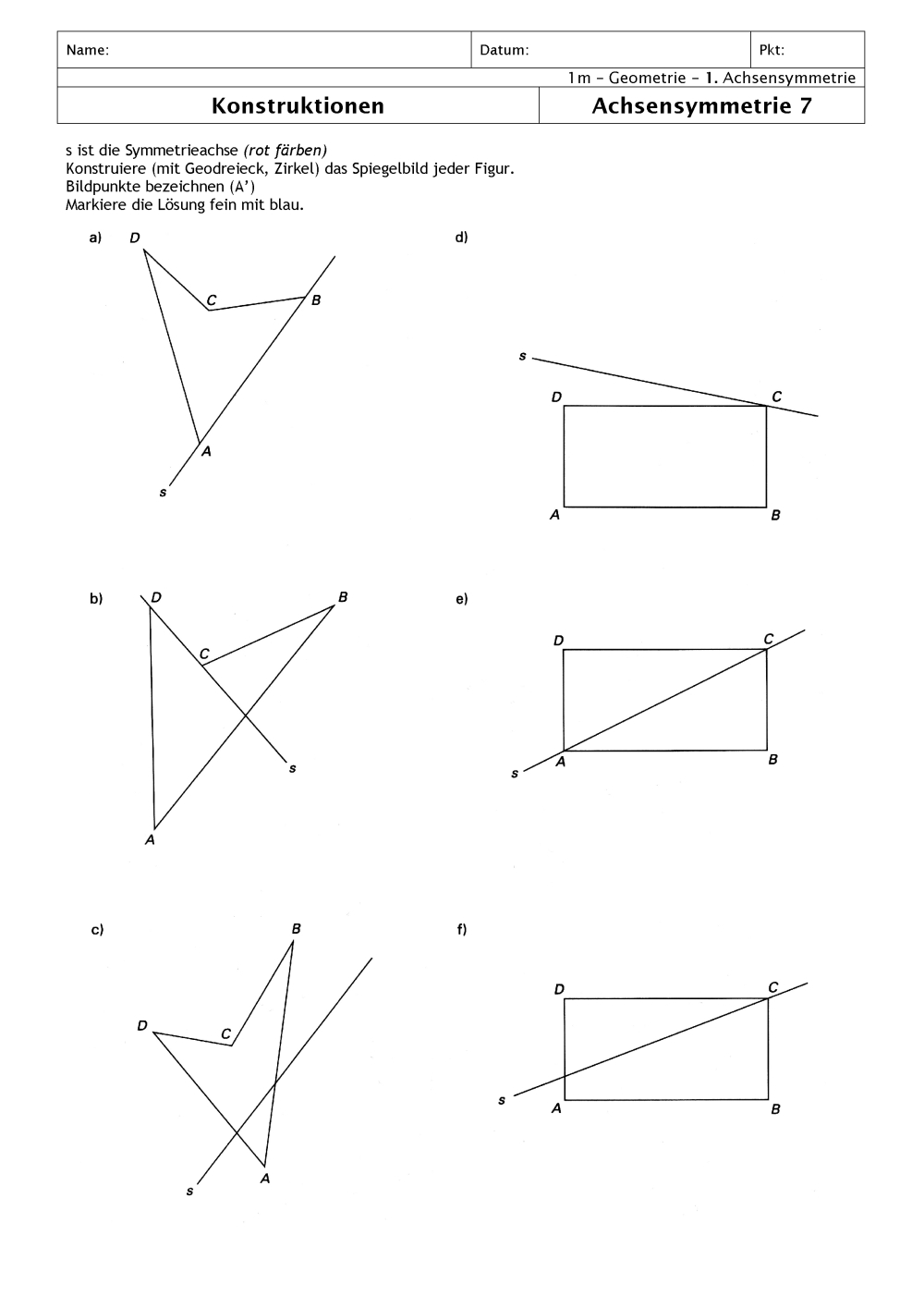 (Z = Spiegelzentrum)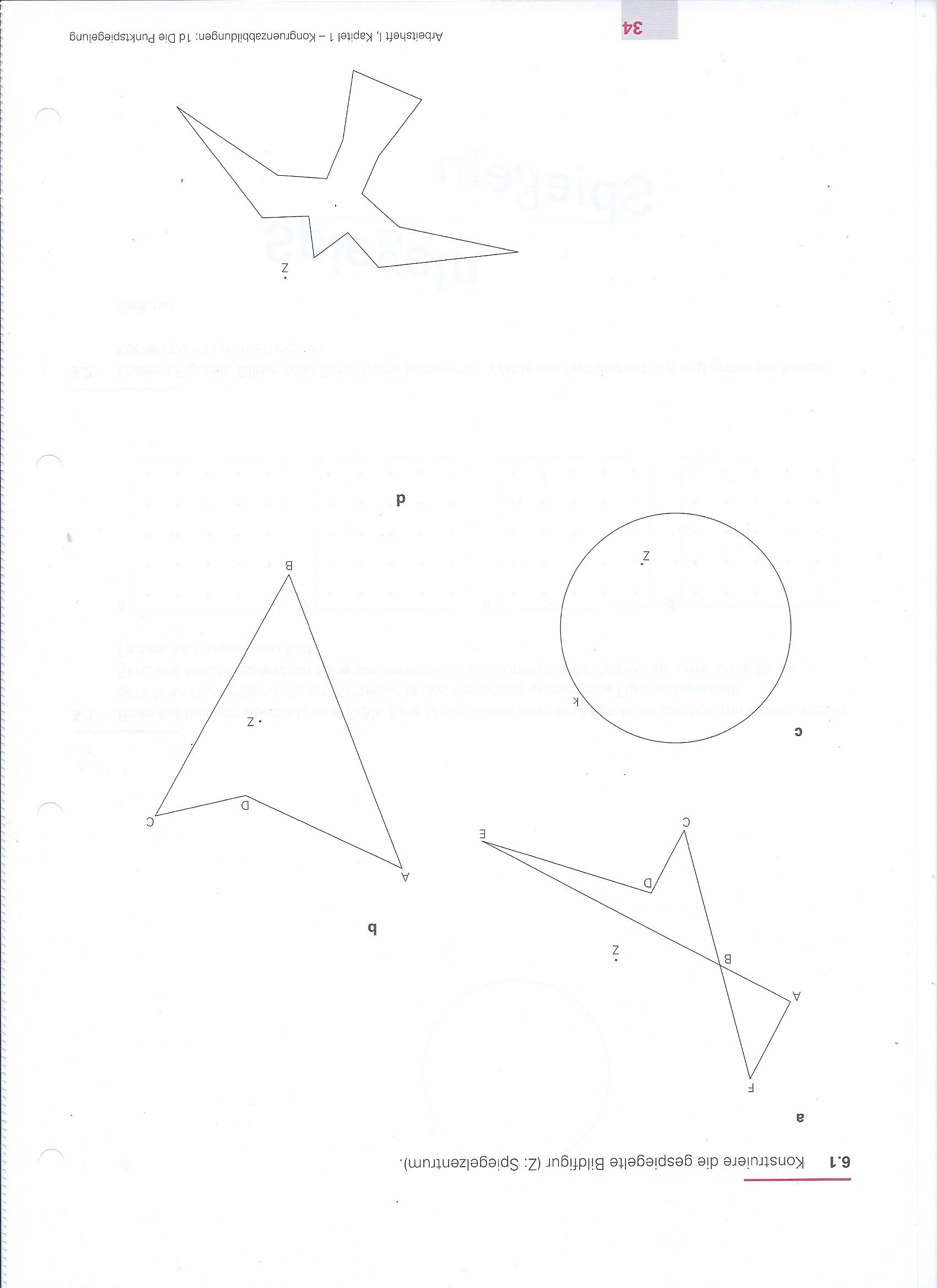 Aufgabe 1.2 Konstruieren Sie die Winkelhalbierende.					__ / 1 P.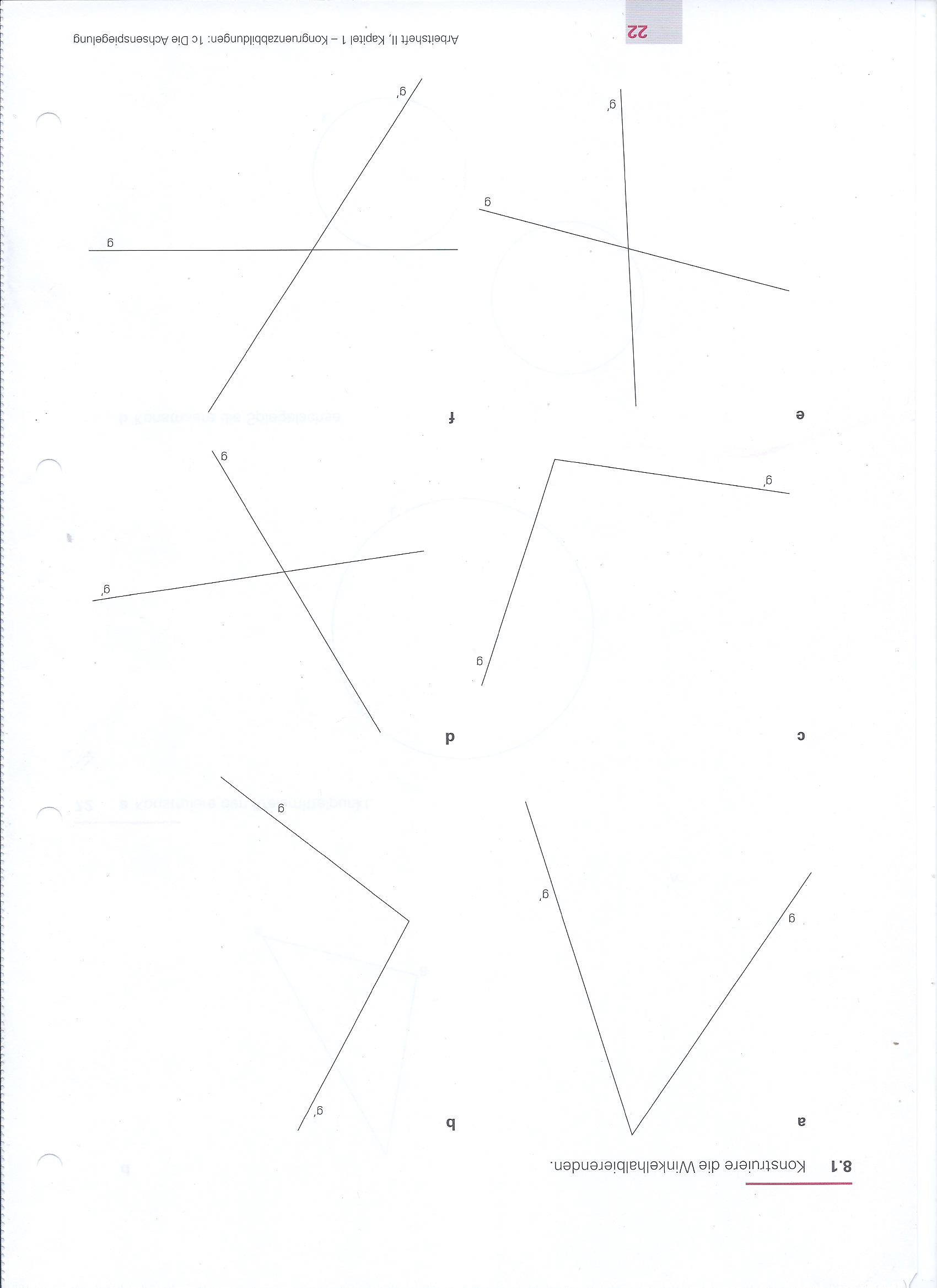 2. Geometrische Körper und AnsichtenAufgabe 2.1 Skizzieren Sie die 3D-Ansicht in den leeren Würfel und benennen Sie den entstandenen Körper.									__ / 4 P.  Von vorne		Von rechts		Von oben 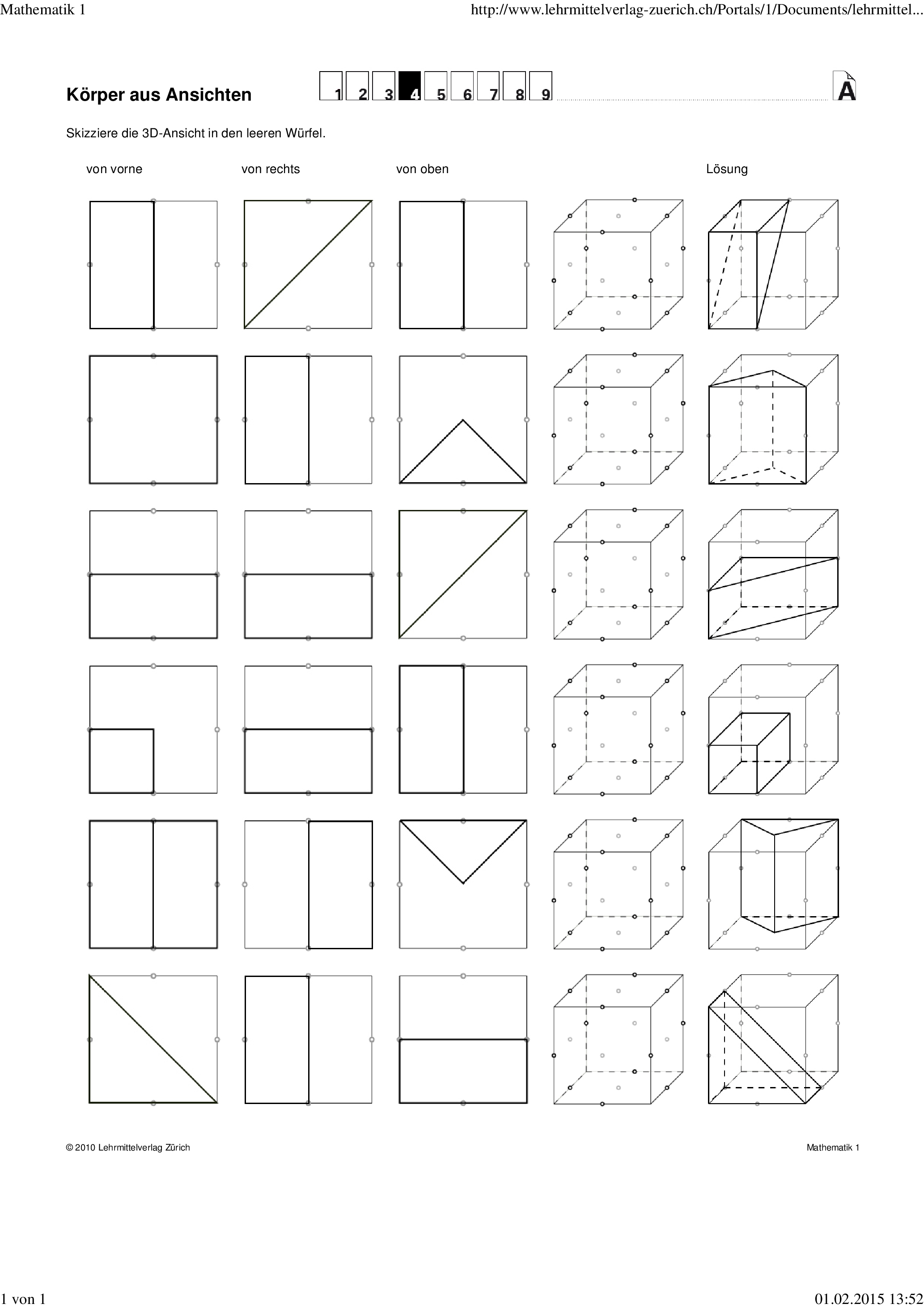 Name des entstandenen Körpers?   Von vorne		Von rechts		Von oben Name des entstandenen Körpers?Aufgabe 2.2 Wie werden die Würfelkörper bewegt? Setzen Sie die richtigen Buchstaben ein.  												__ / 4 P.H 	nach hinten kippen			V	nach vorne kippenL 	nach links kippen			R 	nach rechts kippenU 	im Uhrzeigersinn um 90° drehen	G 	im Gegenuhrzeigersinn um 90° drehen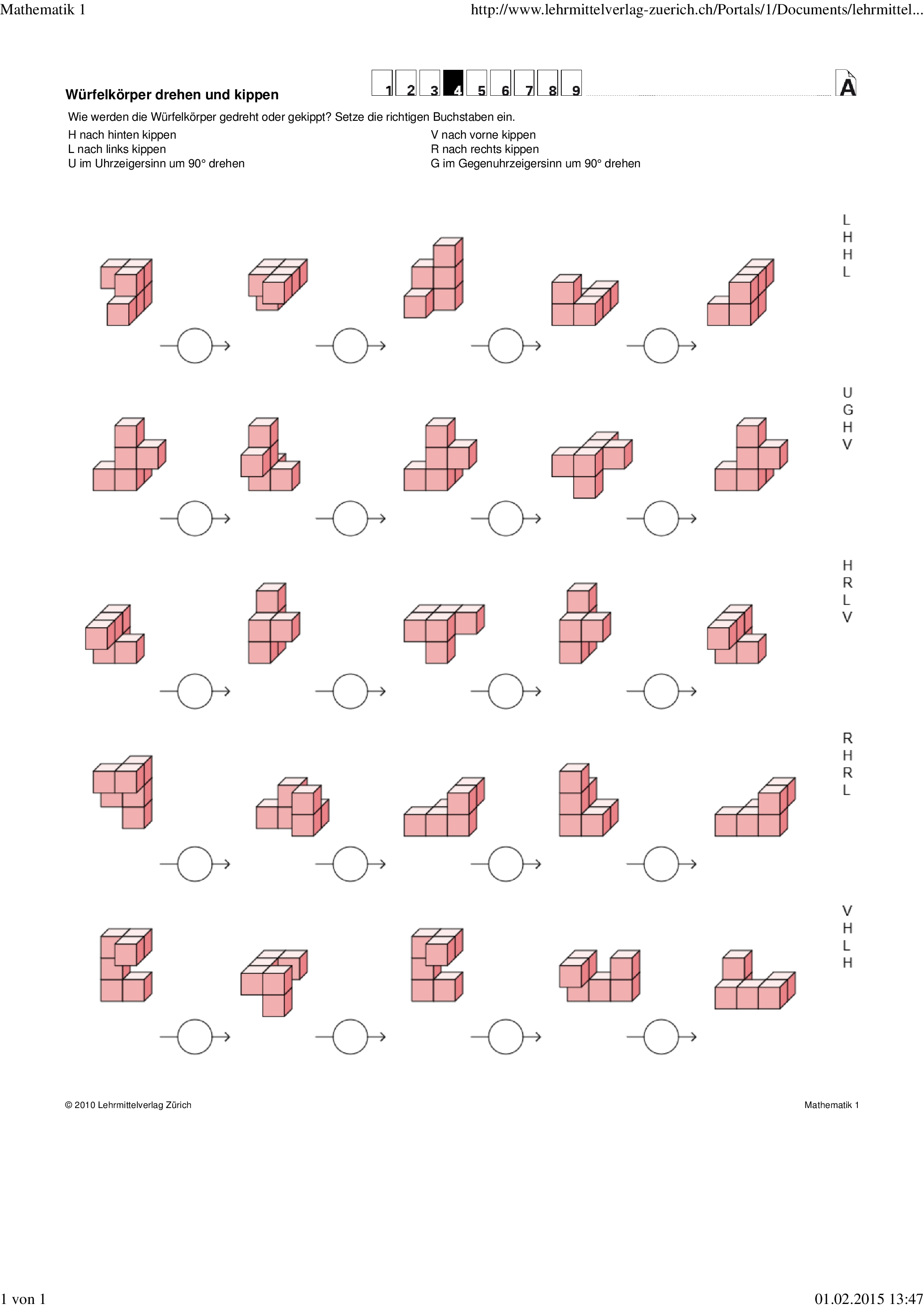 3. Ebene Figuren: Dreiecke, ViereckeAufgabe 3.1 Berechnen Sie den Flächeninhalt der Vierecke.			__ / 2 P.Vierecksform Trapez, Seite a = 6 cm, Seite c = 40 mm und Höhe h = 3 cm, Flächeninhalt A = ?Vierecksform Parallelenviereck, Seite a =6 cm und Höhe ha = 3.5 cm, Flächeninhalt  A = ?Aufgabe 3.2 Berechnen Sie zuerst die Diagonale f und konstruieren Sie anschliessend den Rhombus.											__ / 3 P.Flächeninhalt A = 18 cm2, Diagonale e = 9 cm,       Diagonale f: Aufgabe 3.3 Berechnen Sie jeweils die fehlende Grösse des Dreiecks.                Eine Skizze könnte hilfreich sein.						__ / 2 P.Winkel α = 102°, Winkel β= 65°.  Berechnen Sie den Winkel γ.Seite a = 4.6 cm, Höhe ha = 3.5 cm, Berechnen Sie den Flächeninhalt A = ?4. Rechtwinklige Dreiecke: Thales, Pythagoras4.1 Berechnen Sie den Winkel ε.								__ / 2 P.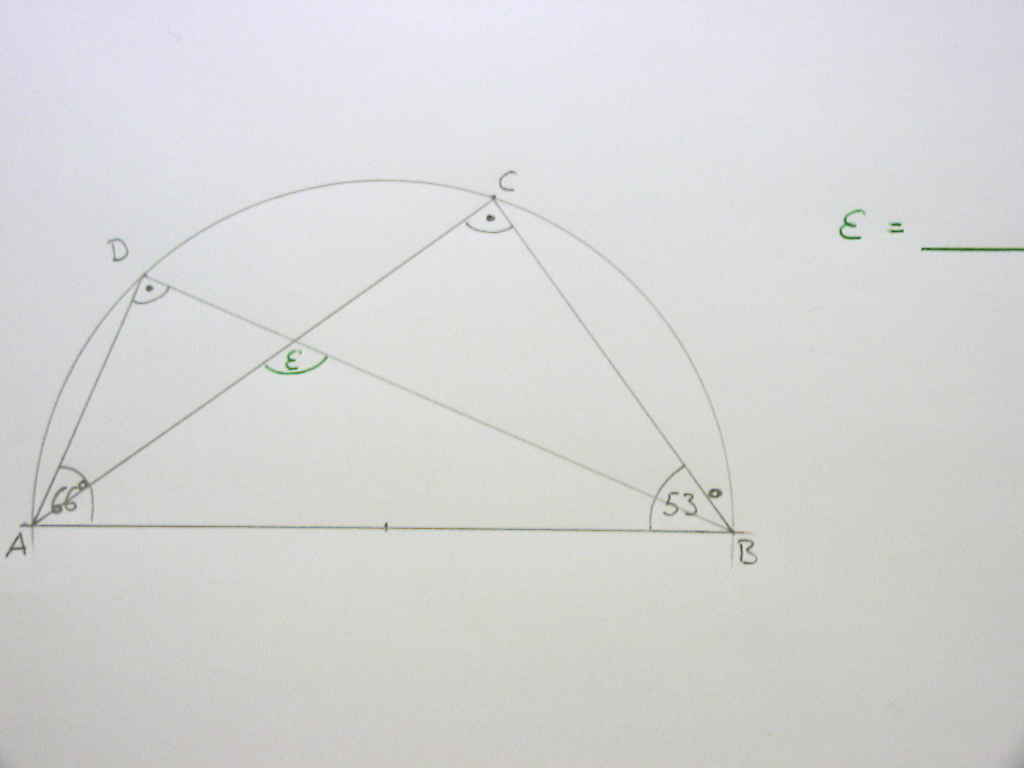 Winkel ε = 4.2 Der Würfel hat eine Kantenlänge von 10 cm. Berechne die Länge des Drahtes, der benötigt wird, um das Kantenmodell des im Würfel abgebildeten Körpers herzustellen.												__ / 2 P.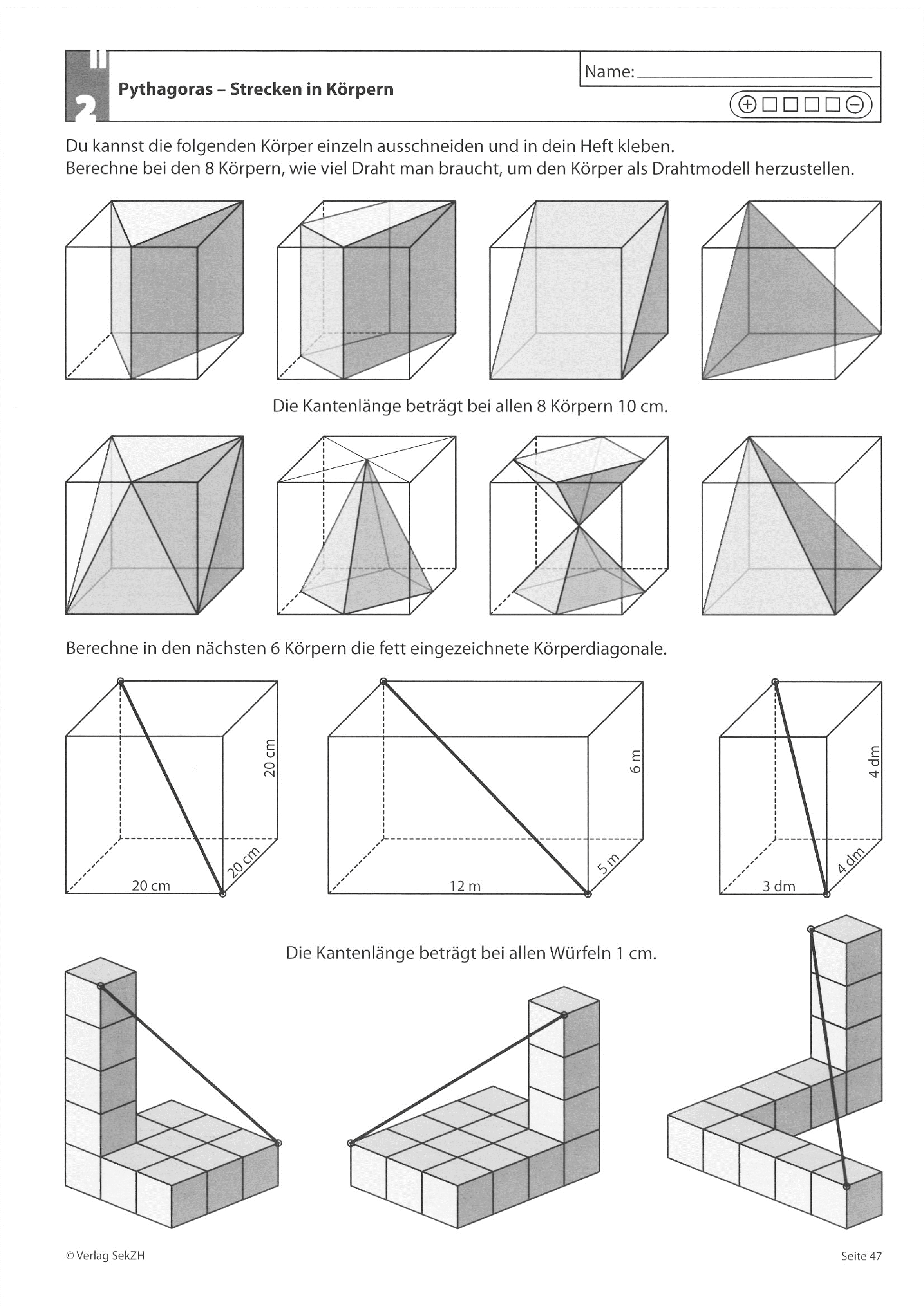 Länge des Drahtes: 4.3 Berechnen Sie die Höhe, den Umfang sowie die Fläche eines gleichseitigen Dreiecks mit der Seitenlänge s = 10 cm.								__ / 3 P.Höhe: Umfang: Fläche: 5. Prisma, Pyramide, Zylinder5.1 Berechnen Sie das Volumen des Prismas						__ / 2 P. 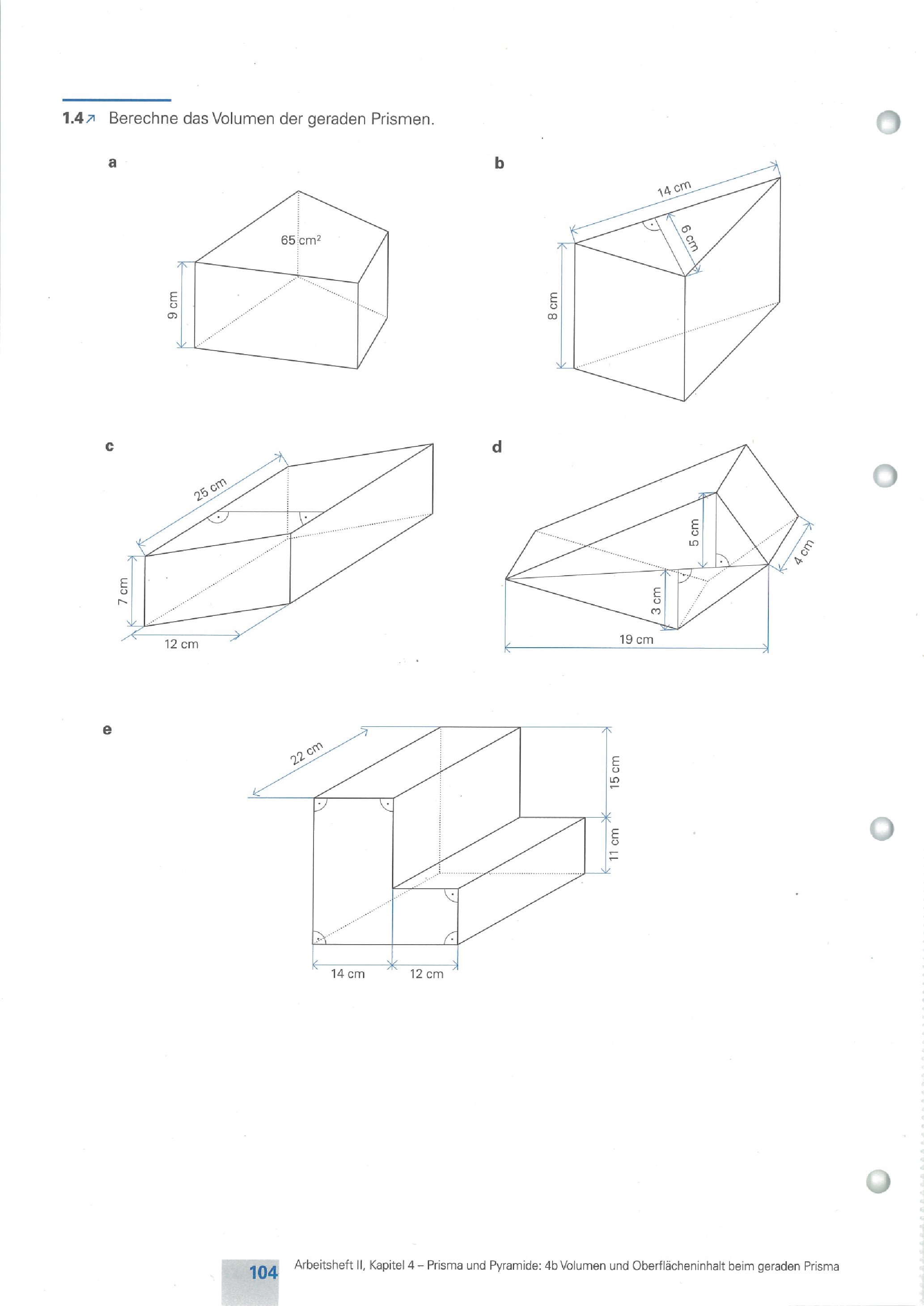   Volumen: 5.2 Aus einem Würfel wurde eine Pyramide herausgeschnitten. Die Kantenlänge des Würfels misst 10 cm. Berechnen Sie das Volumen der Pyramide.            		__ / 2 P.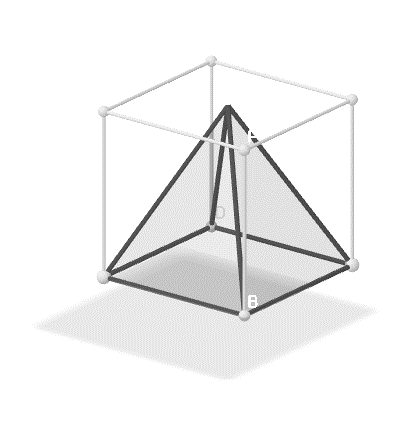 Volumen: 5.3 Berechnen Sie den Radius eines Zylinders mit Volumen V = 816.6 mm3 und Höhe h = 18 mm.										__ / 1 P.Radius = 6. KreisAufgabe 6.1 Berechnen Sie die Kreisfläche und den Kreisumfang eines Kreises mit Radius r = 5 cm.										__ /2 P.Kreisfläche A = Kreisumfang U = Aufgabe 6.2 Berechnen Sie die Fläche und den Umfang der grauen Figur.  	__ / 4 P.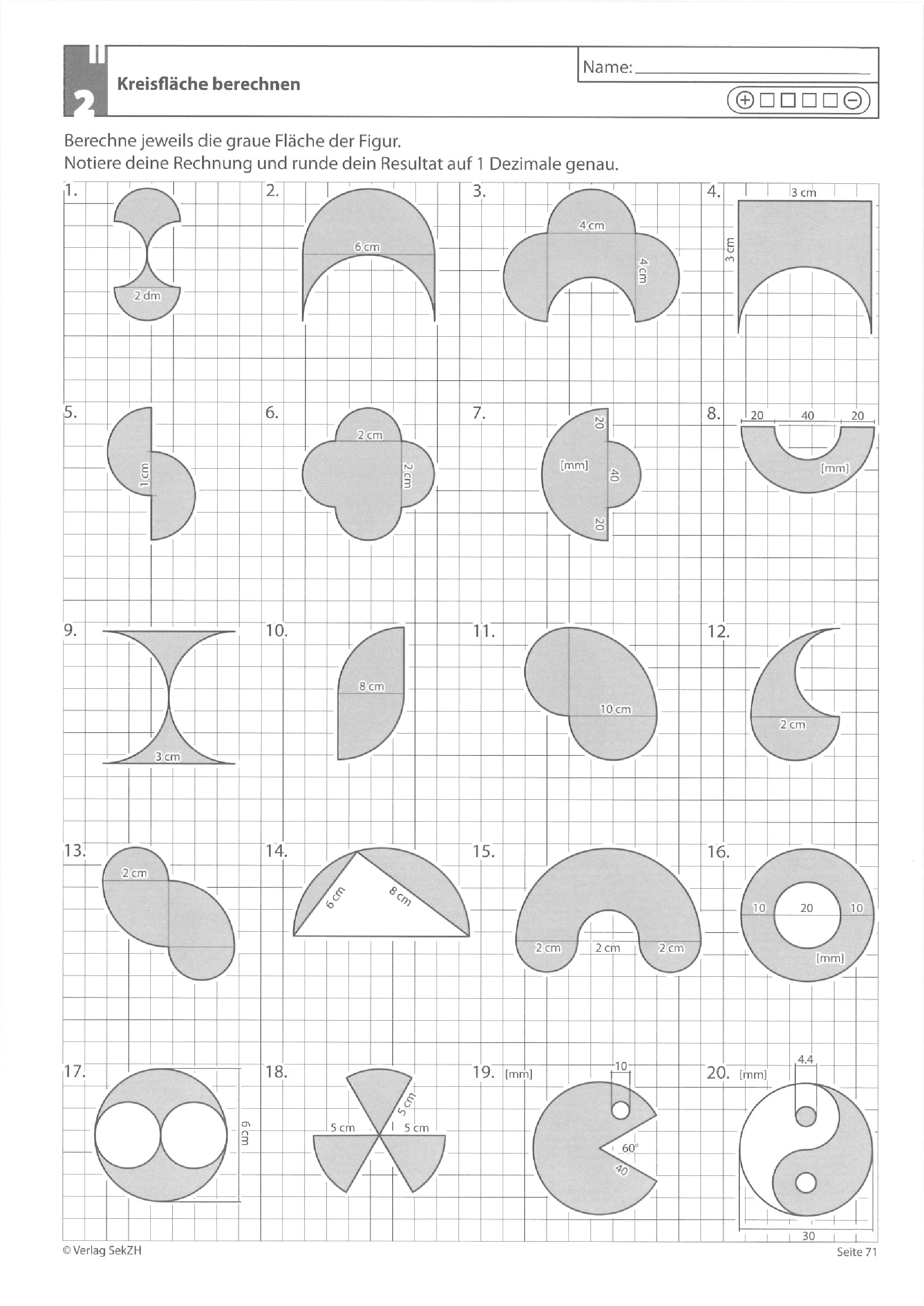 Umfang:Fläche:        Umfang:         Fläche: 7. Ähnlichkeit, StreckungAufgabe 7.1 Berechnen Sie die Strecke FG im gegebenen Dreieck, wenn die Strecke AC = 2.08 cm, die Strecke BC = 2.96 cm und die Strecke EG = 5.2 cm ist. Die beiden Dreiecke sind ähnlich.											__ / 1 P.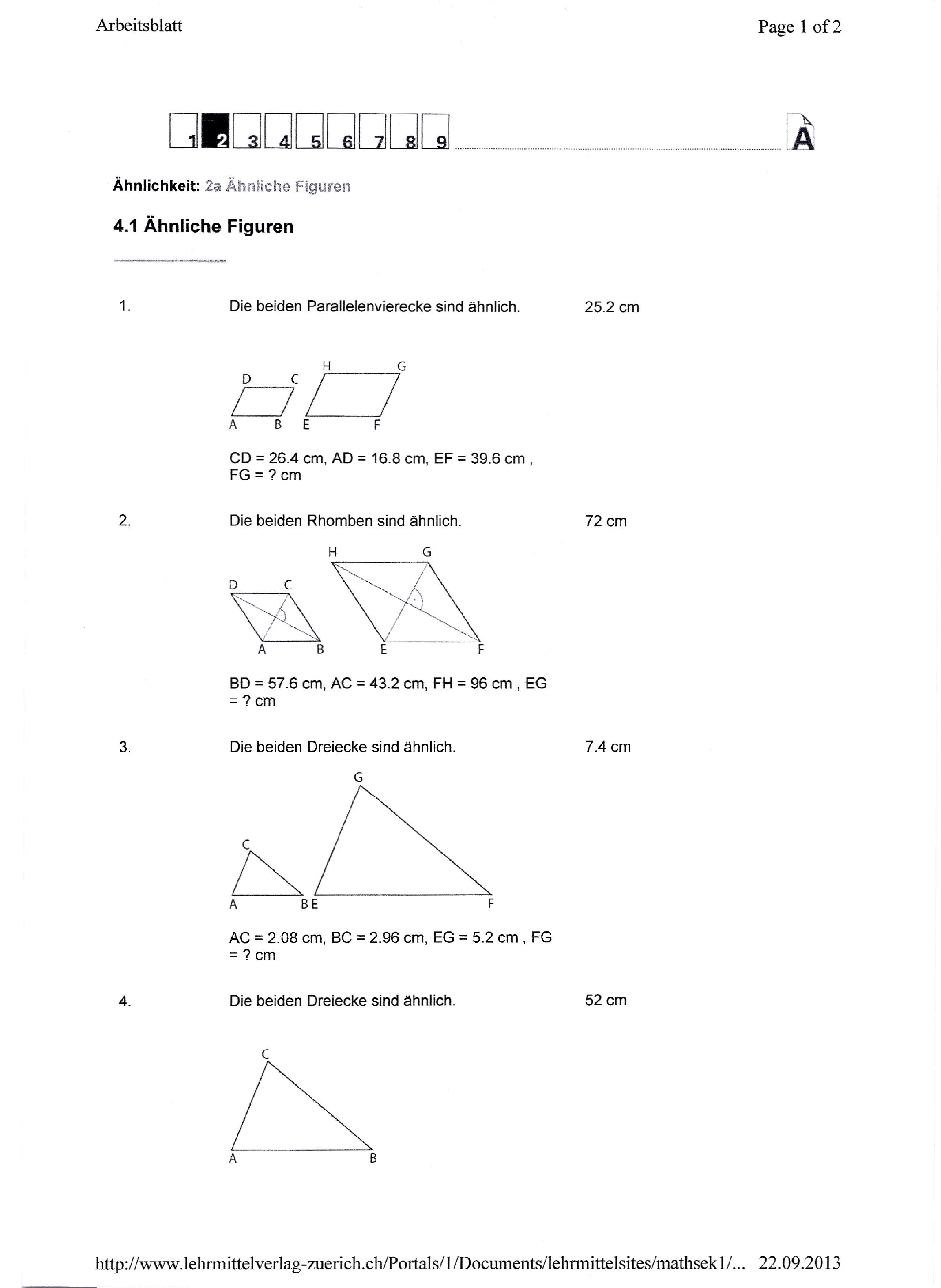 Strecke FG = Aufgabe 7.2 Berechnen Sie die Strecken FG und FK in der gegebenen Figur.	__ / 4 P.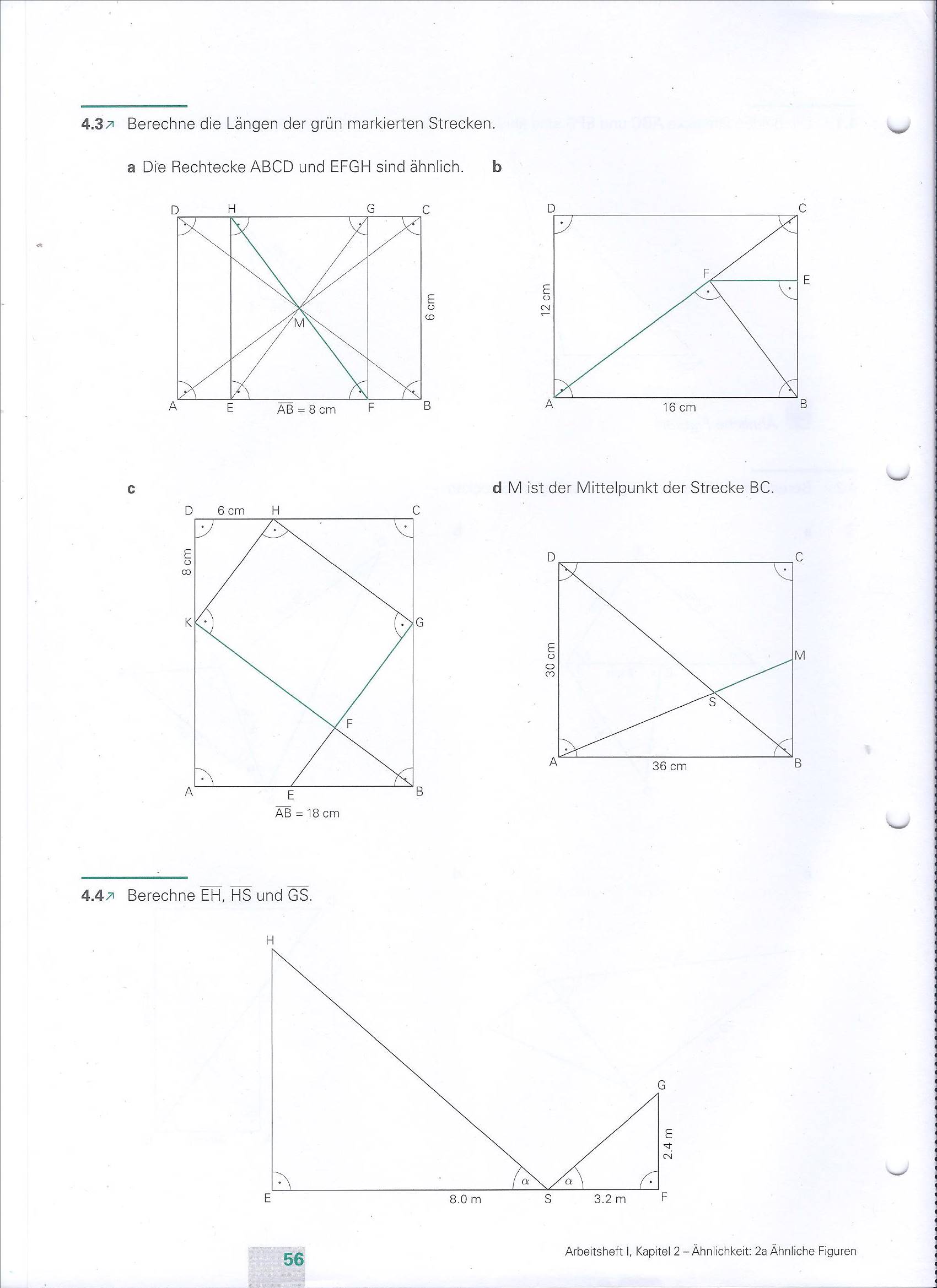 Strecke FG =  Strecke FK = Aufgabe 7.3 Gegeben sind die Orginalfigur, das Streckzentrum Z und ein Bildpunkt der gestreckten Figur. Konstruieren Sie die vollständige Bildfigur.			__ / 2 P. 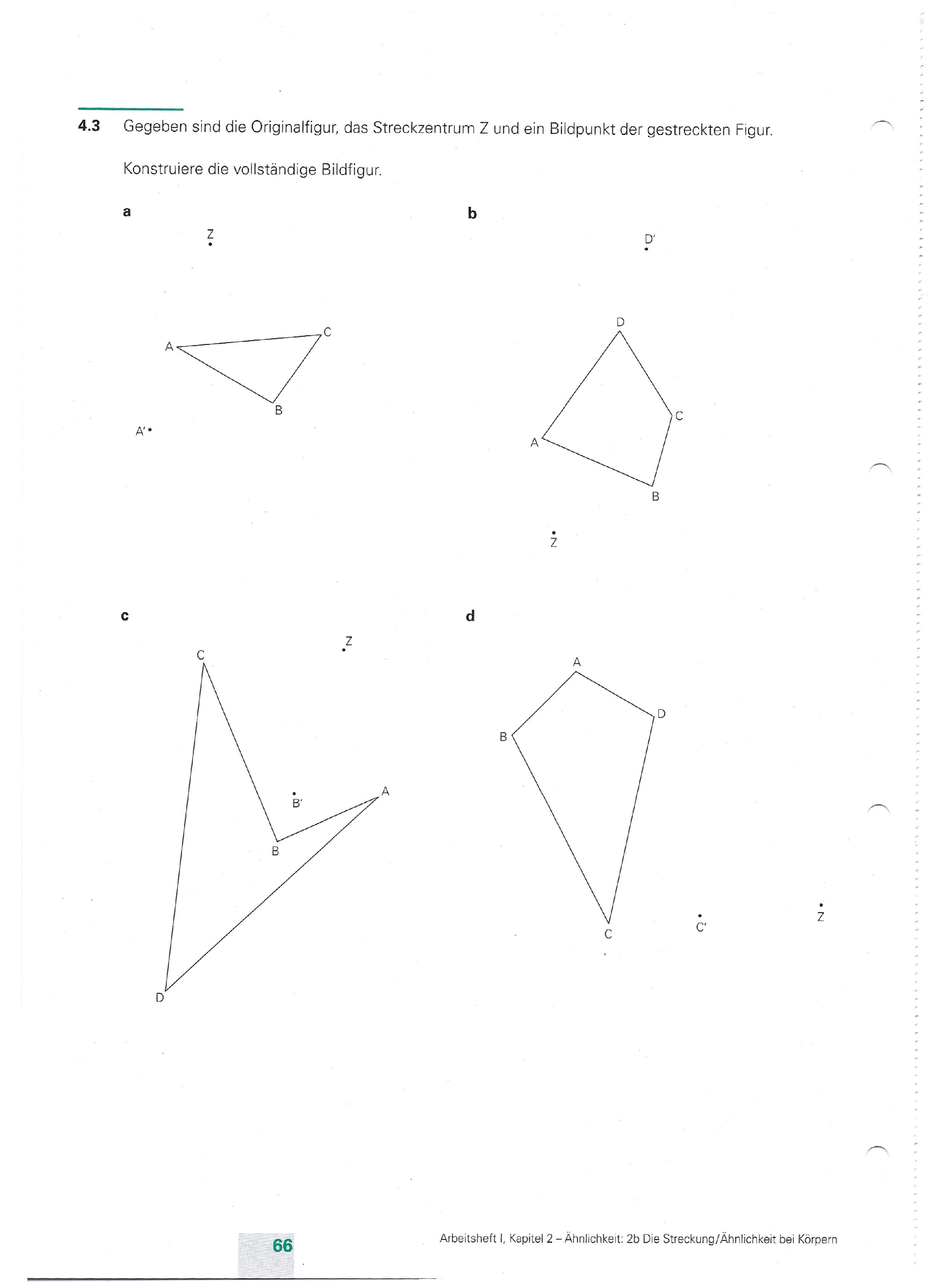 